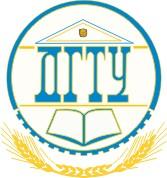 МИНИСТЕРСТВО НАУКИ И ВЫСШЕГО ОБРАЗОВАНИЯ РОССИЙСКОЙ ФЕДЕРАЦИИФЕДЕРАЛЬНОЕ ГОСУДАРСТВЕННОЕ БЮДЖЕТНОЕОБРАЗОВАТЕЛЬНОЕ УЧРЕЖДЕНИЕ ВЫСШЕГО ОБРАЗОВАНИЯ
«ДОНСКОЙ ГОСУДАРСТВЕННЫЙ ТЕХНИЧЕСКИЙ УНИВЕРСИТЕТ»(ДГТУ)ПОЛОЖЕНИЕ ДГТУ	ОД Система менеджмента качества                 УТВЕРЖДАЮПроректор по АХР____________________В.Г. Лебеденко «____» ____________________ 2023 г.                                                             Введено в действие приказом ректораот 09.06.2023 г. № 178ДОПОЛНЕНИЕв Положение об учебно-научно-производственном кампусе на полигоне (УНПК)Ростов-на-Дону2023лаву «Функции УНПК» документа «Положение обучебно-научно производственном кампусе», веденного приказом ректора от 202019 №99 следующе :«4.10 Участие в практической подготовке, соответствующей деятельностиструктурного подразделения, в рамках реализации учебных дисциплин (модулей), всех видов практик по 08.03.01 «Строительство», 21.05.01 «Прикладная геодезия», 21.03.02 «Землеустройство и кадастры», 21.03.03 «Геодезия и дистанционное зондирование», 08.0.01 «Строительство», 08.05.02 «Строительство, эксплуатация, восстановление и техническое прикрытие автомобильных дорог, мостов и тоннелей», 21.04.03 «Геодезия и дистанционное зондирование», 08.05.01 «Строительство уникальных зданий и сооружений», 07.03.01 «Архитектура», 07.03.04 «Градостроительство», 07.03.02 «Реконструкция и реставрация архитектурного наследия», для освоения обучающимися профессиональных компетенций.».Остальные положения документа оставить без изменений.Лист ознакомленияДолжностьФамилия, инициалыДатаПодпись